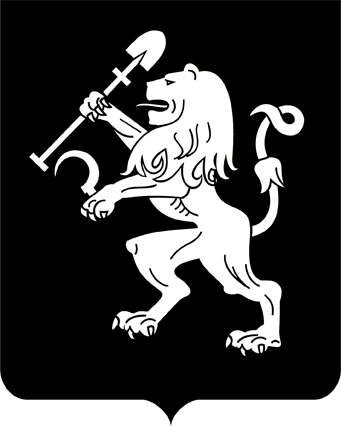 АДМИНИСТРАЦИЯ ГОРОДА КРАСНОЯРСКАПОСТАНОВЛЕНИЕО признании утратившими силу правовых актов администрации городаВ соответствии со ст. 41, 58, 59 Устава города Красноярска ПОСТАНОВЛЯЮ: Признать утратившими силу постановления администрации             города: от 11.12.2008 № 49-а «Об утверждении городской целевой программы «Создание условий в образовательных учреждениях для медицинского обслуживания детей» на 2010–2011 годы»;от 20.11.2009 № 474 «О приостановлении действия постановления администрации города от 11.12.2008 № 49-а». Настоящее постановление опубликовать в газете «Городские новости» и разместить на официальном сайте администрации города.Глава города	                                                                         В.А. Логинов24.04.2024№ 362